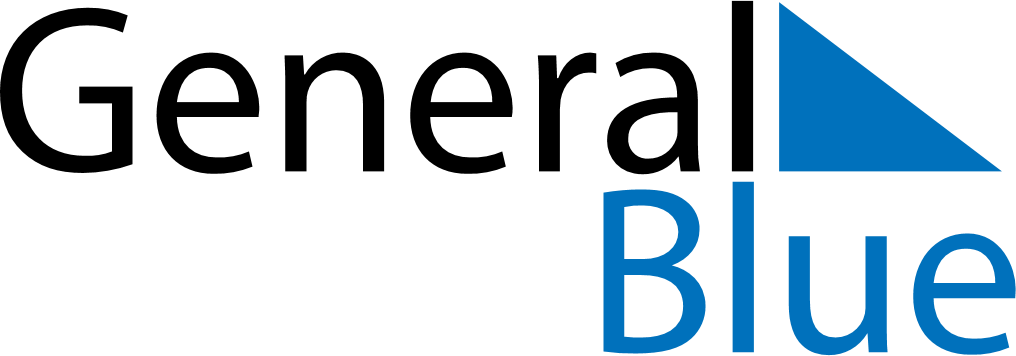 June 2029June 2029June 2029UruguayUruguaySundayMondayTuesdayWednesdayThursdayFridaySaturday1234567891011121314151617181920212223Birthday of José Gervasio Artigas and Never Again Day24252627282930